Publicado en  el 27/02/2015 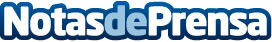 Madrid – Premio ESIC a la mejor iniciativa emprendedora de PosgradoDatos de contacto:Nota de prensa publicada en: https://www.notasdeprensa.es/madrid-premio-esic-a-la-mejor-iniciativa_1 Categorias: Madrid Emprendedores Premios http://www.notasdeprensa.es